Μιλώντας για Τέχνη στη Δημοτική Πινακοθήκη ΛαμίαςΜιλώντας για Τέχνη είναι ο γενικός τίτλος τριών παρουσιάσεων με θέμα την Ιστορία της τέχνης που διοργανώνει τον Μάρτιο στη Δημοτική Πινακοθήκη Λαμίας «Αλέκος Κοντόπουλος» ο Δήμος Λαμιέων, οι Διευθύνσεις Πρωτοβάθμιας και Δευτεροβάθμιας Εκπαίδευσης Νομού Φθιώτιδας και ο Σύλλογος Φιλολόγων.Αναλυτικά το πρόγραμμα των παρουσιάσεων είναι το ακόλουθο: Δευτέρα 2 Μαρτίου 2015: «Αλέκος Κοντόπουλος, η ζωή και το έργο του διακεκριμένου Λαμιώτη ζωγράφου του 20ού αιώνα- Εκλεκτικές συγγένειες με τον Δομήνικο Θεοτοκόπουλο», ώρα έναρξης: 19.00, διάρκεια παρουσίασης: 45΄.Τετάρτη 18 Μαρτίου 2015: «Προϊστορικοί Κυκλαδίτες καλλιτέχνες: οι πρωτοπόροι της Μοντέρνας Τέχνης», ώρα έναρξης: 19.00, διάρκεια παρουσίασης: 45΄.Δευτέρα 30 Μαρτίου 2015: «Το αίτημα για ελληνικότητα και οι προσπάθειες εκπλήρωσής του από τους ζωγράφους της Γενιάς του ΄30» ώρα έναρξης: 19.00, διάρκεια παρουσίασης: 45΄Οι παρουσιάσεις θα πραγματοποιηθούν από την Ιστορικό Τέχνης κ. Έφη Παπαευθυμίου, MSc. Παν/μίου Αιγαίου, Υπ. Δρα Εθνικού & Καποδιστριακού Παν/μίου Αθηνών και θα συνοδεύονται από ψηφιακή προβολή των έργων τέχνης που θα συζητηθούν. Το πρόγραμμα παρέχεται στους ενδιαφερομένους ΔΩΡΕΑΝ. 	Δηλώσεις συμμετοχής καθημερινά από  9.00-13.00, στα τηλέφωνα 22310 30647 (Γραφείο Σχολικών Δραστηριοτήτων Πρωτοβάθμιας Εκπαίδευσης), 22310 24705 (Γραφείο Σχολικών Δραστηριοτήτων Δευτεροβάθμιας Εκπαίδευσης) και 22310 46887  (Δημοτική Πινακοθήκη Λαμίας).                                                                                                                                  Από το Γραφείο Τύπου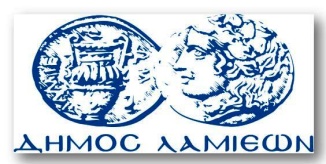         ΠΡΟΣ: ΜΜΕ                                                            ΔΗΜΟΣ ΛΑΜΙΕΩΝ                                                                     Γραφείου Τύπου                                                               & Επικοινωνίας                                                       Λαμία, 24/2/2015